	SUGESTÃO EVANGELÍSTICA – Despertando o desejo missionário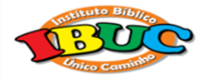 IDE POR TODO O MUNDO E ANUNCIAI O EVANGELHOA coordenação-geral pode preparar uma visita a um orfanato ou asilo:ao final de cada módulo, todos os alunos do Curso de Teologia Infantojuvenil vão levar  alimentos a um orfanato ou asilo;preparar os alunos para visitar um dos espaços acima citados e falar da Bíblia, expor o que aprenderam no módulo para as crianças do orfanato ou aos idosos do asilo;visita com os alunos uniformizados e, como sugestão, levar panfletos de Evangelismo.Contribuição – Tia Waine